Magic Window 内容相关API文档2.0 RELEASEToken获取API内容发送API内容删除API内容验证APIToken获取API所有内容相关API调用需要先根据在魔窗管理后台(http://mgnt.magicwindow.cn)申请到的account_key和secret_code获取token,token默认有效时间为3小时示例调用请求说明account_key和secret_code获取登录魔窗后台点击右上角，进入技术设置，查看“数据接口参数信息”获取account_key和secret_code。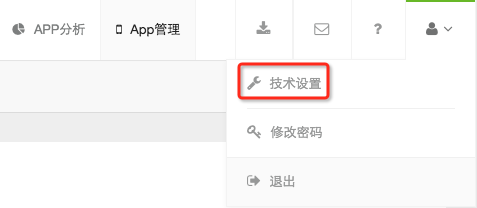 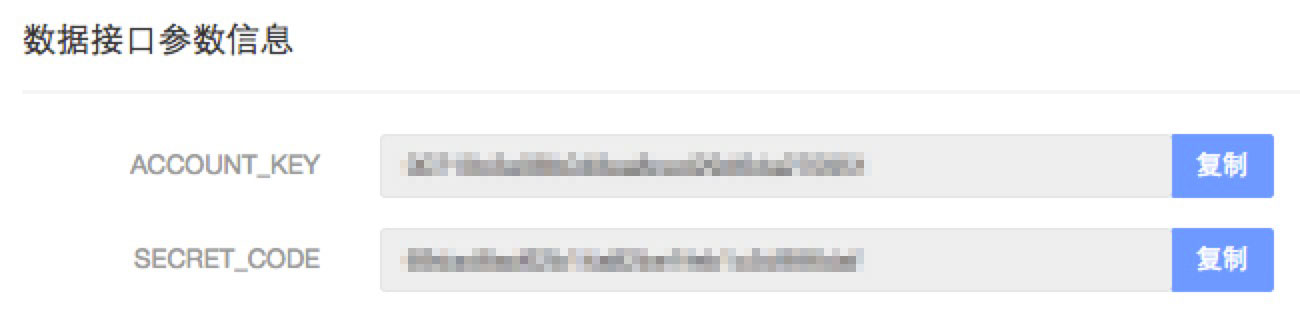 返回示例内容发送API内容发送包括提交新增内容和修改已发送内容，两种调用使用相同的API。同一个账号 (account_key)下的产品(product_key)下的内容ID(content_id)唯一标识该内容，魔窗内容库(Magic Window Content Repository)根据API 请求时间更新该唯一内容。 示例调用使用curl的示例调用请求说明返回说明该API默认将接收的内容存储起来，不做及时验证处理，请使用下面提到的内容验证API获取内容发送情况报告内容删除API示例调用使用curl的示例调用请求说明返回说明标准http返回内容验证API1、在内容推送之前，可以将内容的json进行验证，验证地址：http://c.mlinks.co/jsvalidator/2、如果内容已经发送过来之后 还是没有在后台看到数据，那么可以参考以下地址进行查询。示例调用curl 示例调用请求说明返回说明返回该Account Key 下最近发送的最多300条未通过验证的数据，请注意查看其中对应contentId的validationMsg,修正数据后再次发送。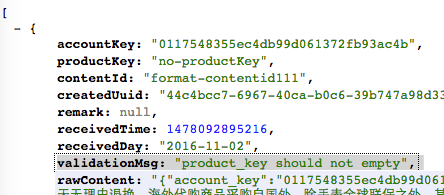 【内容HTML白名单】content内容中支持html格式，以防排列混乱，会过滤链接及外部引用的样式。转化示例及HTML白名单如下：转换前<h3 class="top" style="color:red;position:fiexd;top:0;">你好</h3>< img src="http://mlins.cc/abc.png" />转换后<h3 style="color:red;">你好</h3>< img src="http://mlins.cc/abc.png" />HTML白名单【图文混排格式】以下支持App方通过API方式向魔窗推送内容数据中的图文混排的格式说明。接口中的标签使用HTML标准标签扩展，现在只支持【标签说明】中的标签。现版本暂时不支持标签的嵌套。标签说明 示例 APP方发过来的数据： <m:h3 mlink="http://a.mlink.cc/AAba">这是一个h3的例子</m:h3><m:img src="http://img.magicwindow.cn/abc1.png" /><m:p text-indent="2em">这是一个测试段落，这是一个测试段落，这是一个测试段落，这是一个测试段落，这是一个测试段落，这是一个测试段落 </m:p><m:img src="http://img.magicwindow.cn/abc2.png" /><m:p>测试段落二测试段落二测试段落二测试段落二测试段落二测试段落二测试段落二测试段落二测试段落二测试段落二测试段落二测试段落二测试段落二</m:p>渲染后的HTML： <a href="http://a.mlink.cc/AAba"><h3>这是一个h3的例子</h3></a><img src="http://img.magicwindow.cn/abc1.png" /><p style="text-indent: 2em">这是一个测试段落，这是一个测试段落，这是一个测试段落，这是一个测试段落，这是一个测试段落，这是一个测试段落</p><img src="http://img.magicwindow.cn/abc2.png" /><p>测试段落二测试段落二测试段落二测试段落二测试段落二测试段落二测试段落二测试段落二测试段落二测试段落二测试段落二测试段落二测试段落二</p>部分字段对字符长度有限制，其中用来判断半角字符的方法如下POST /token Host: https://api.mlinks.ccContent-Type: application/json;charset=utf-8Cache-Control: no-cache{    “account_key": “YOUR_ACCOUNT_KEY_FROM_MAGIC_WINDOW",    “secret_code": “YOUR_SECRET_CODE_FROM_MAGIC_WINDOW"}字段类型是否必须备注account_keystringYes魔窗后台获取secret_codestringYes魔窗后台获取{  "access_token": "eyJhbGciOiJIUzI1NiJ9.eyJzdWIiOiIwMTE3NTQ4MzU1ZWM0ZGI5OWQwNjEzNzJmYjkzYWM0YiIsImlzX2FwaV91c2VyIjoiYXBpX3VzZXIiLCJleHAiOjE0Nzc2ODI3NzMsImlhdCI6MTQ3NzY3MTk3M30.Q5qgLXdK008fghnlwXIAVNBt64bsPqu18sP8ueCGHFM",  "msg": "Success",  "expires_in": 10800}POST /api/v2/content/upsertHost: https://api.mlinks.ccContent-Type: application/json;charset=utf-8Magic-Token: 上述鉴权API获取的tokenAccount-Key: 获取token使用到的acount keyProduct-Key: 内容所对应产品的keyCache-Control: no-cache {    "count": 2,    "contents": [{        "content_id": "c10856862707196",        "content": "        <m:h3 mlink="http://a.mlink.cc/AAba">这是一个h3的例子</m:h3>        <m:img src="http://img.magicwindow.cn/abc1.png" />        <m:p text-indent="2em">这是一个测试段落，这是一个测试段落，这是一个测试段落，这是一个测试段落，这是一个测试段落，这是一个测试段落，这是一个测试段落，这是一个测试段落</m:p>        <m:img src="http://img.magicwindow.cn/abc2.png" />        <m:p>测试段落二测试段落二测试段落二测试段落二测试段落二测试段落二</m:p>        ",        "rendering_type": "complex",        "content_image_uri":"http://mstore.b0.upaiyun.com/products/10856_giuseppe/20160701/9371a5cfc438e8ec78b9a497d6379e78b95f39e8.jpg",        "image_uri":"http://mstore.b0.upaiyun.com/products/10856_giuseppe/20160701/9371a5cfc438e8ec78b9a497d6379e78b95f39e8.jpg",        "title": "中邦运动鞋THE SHARK 5.0",        "shorten_uri": "http://mstore.b0.upaiyun.com/product",        "long_title": "【OFashion迷橙】国庆惊喜价！16新款新底中邦运动鞋THE SHARK 5.0",        "product": {            "audience": "年轻女性",            "brand": "Giuseppe Zanotti Design",            "color": "yellow",            "description": "Giuseppe Zanotti Design 运动鞋 Sneaker 酷感运动",            "designer": "Giuseppe Zanotti",            "made_in": "澳大利亚-墨尔本",            "name": "Giuseppe Zanotti Design 运动鞋",            "picture":"http://mstore.b0.upaiyun.com/products/10856_giuseppe/20160701/9371a5cfc438e8ec78b9a497d6379e78b95f39e8.jpg",            "price_range": "1000-2000"        },        "ref_content_ids": [            "c10856862707193",            "c10856862707194",            "c10856862707195"        ],        "summary": "商品标签:  Giuseppe Zanotti Design 运动鞋 Sneaker 酷感运动",        "tags": [            "电商",            "购物",            "m:tag1",            "m:tag2"        ],    }, {        "rendering_type": "video",        "content": "        <m:h3 mlink="http://a.mlink.cc/AAba">这是一个h3的例子</m:h3>        <m:img src="http://img.magicwindow.cn/abc1.png" />        <m:p text-indent="2em">这是一个测试段落，这是一个测试段落，这是一个测试段落，这是一个测试段落，这是一个测试段落，这是一个测试段落</m:p>        <m:img src="http://img.magicwindow.cn/abc2.png" />        <m:p>测试段落二测试段落二测试段落二测试段落二测试段落二测试段落二</m:p>",        "content_id": "c10856862707196",        "content_image_uri": "http://mstore.b0.upaiyun.com/pic/10856.jpg",        "image_uri": "http://mstore.b0.upaiyun.com/pic/108563435.jpg",        "title": "中邦运动鞋THE SHARK 5.0",        "long_title": "【OFashion迷橙】国庆惊喜价！16新款新底中邦运动鞋THE SHARK 5.0",        "multi_media": {            "media_type": "text",            "title": "text",            "artist": "text",            "album": "text",            "published_year": "2016",            "track": "text",            "genre": "text",            "media_uri": "text",            "duration": "1:29:58",            "comment": "text"        },        "summary": "16新款新底中邦运动鞋THE SHARK",        "tags": [            "电商","购物"        ]    }]}curl -X POST -H "Content-Type: application/json;charset=utf-8" -H "Magic-Token: the-magic-token" -H "Account-Key: the-account-key" -H "Product-Key: the-product-key" -H "Cache-Control: no-cache"  -d '{    "count": 2,    "contents": [{        "content_id": "c10856862707196",        "content": "        <m:h3 mlink="http://a.mlink.cc/AAba">这是一个h3的例子</m:h3>        <m:img src="http://img.magicwindow.cn/abc1.png" />        <m:p text-indent="2em">这是一个测试段落，这是一个测试段落，这是一个测试段落，这是一个测试段落，这是一个测试段落，这是一个测试段落，这是一个测试段落，这是一个测试段落，这是一个测试段落，这是一个测试段落，这是一个测试段落，这是一个测试段落</m:p>        <m:img src="http://img.magicwindow.cn/abc2.png" />        <m:p>测试段落二测试段落二测试段落二测试段落二测试段落二测试段落二测试段落二测试段落二测试段落二测试段落二测试段落二测试段落二测试段落二</m:p>",        "rendering_type": "complex",        "content_image_uri":"http://mstore.b0.upaiyun.com/products/10856_giuseppe/20160701/9371a5cfc438e8ec78b9a497d6379e78b95f39e8.jpg",        "image_uri":"http://mstore.b0.upaiyun.com/products/10856_giuseppe/20160701/9371a5cfc438e8ec78b9a497d6379e78b95f39e8.jpg",        "title": "中邦运动鞋THE SHARK 5.0",        "shorten_uri": "http://mstore.b0.upaiyun.com/product",        "long_title": "【OFashion迷橙】国庆惊喜价！16新款新底中邦运动鞋THE SHARK 5.0",        "product": {            "audience": "年轻女性",            "brand": "Giuseppe Zanotti Design",            "color": "yellow",            "description": "Giuseppe Zanotti Design 运动鞋 Sneaker 酷感运动",            "designer": "Giuseppe Zanotti",            "made_in": "澳大利亚-墨尔本",            "name": "Giuseppe Zanotti Design 运动鞋",            "picture":"http://mstore.b0.upaiyun.com/products/10856_giuseppe/20160701/9371a5cfc438e8ec78b9a497d6379e78b95f39e8.jpg",            "price_range": "1000-2000"        },        "ref_content_ids": [            "c10856862707193",            "c10856862707194",            "c10856862707195"        ],        "summary": "商品标签:  Giuseppe Zanotti Design 运动鞋 Sneaker 酷感运动",        "tags": [            "电商",            "购物",            "m:tag1",            "m:tag2"        ],    }, {        "render_type": "video",        "content": "          <m:p text-indent="2em">这是一个测试段落，这是一个测试段落，这是一个测试段落，这是一个测试段落，这是一个测试段落，这是一个测试段落，这是一个测试段落，这是一个测试段落</m:p>        <m:img src="http://img.magicwindow.cn/abc2.png" />",        "content_id": "c10856862707196",        "content_image_uri":"http://mstore.b0.upaiyun.com/products/10856_giuseppe/20160701/9371a5cfc438e8ec78b9a497d6379e78b95f39e8.jpg",        "image_uri":"http://mstore.b0.upaiyun.com/products/10856_giuseppe/20160701/9371a5cfc438e8ec78b9a497d6379e78b95f39e8.jpg",        "title": "中邦运动鞋THE SHARK 5.0",        "long_title": "【OFashion迷橙】国庆惊喜价！16新款新底中邦运动鞋THE SHARK 5.0",        "multi_media": {            "media_type": "text",            "title": "text",            "artist": "text",            "album": "text",            "published_year": 2016,            "track": "text",            "genre": "text",            "media_uri": "text",            "duration": "1:29:58",            "comment": "text"        },        "summary": "16新款新底中邦运动鞋THE SHARK",        "tags": [            "电商",        ],    }]}' "https://api.mlinks.cc/api/v2/content/upsert"字段字段字段类型是否必须默认值描述备注countnumberyes本次http调用中发送的内容条数contentsArrayyescontent_idstringyes用来表示该内容的唯一编码authorized_toobjectyes{"mw": true}是否授权{“mw”: true} 即授权投放, {"mw":false}即测试数据，未授权rendering_typestringyescomplex内容渲染类型可选类型为视频（video）,音频（audio）,图文（complex）,电商（e-commerce）,书籍(book)contentstringyes具体内容①支持简单的html。以防排列混乱，会过滤链接及外部引用的样式。Html白名单参考文末【内容HTML白名单】。②同时支持简单的图文混排，具体格式请参考文末【图文混排格式】titlestringyes内容标题最长不超过27个半角字符long_titlestringyes内容长标题最长不超过50个半角字符image_uristringyes在分发平台曝光的内容图片uri建议160x120，大小不要超过20Kcontent_image_uristringyes在内容中间页里显示的主图uri会做自适应。若选用图文混排页面渲染类型时，非必填shorten_uristringyes该内容对应的魔窗mLink短链因为每个内容都对应app内的一个内容页，为了实现一键唤醒，需要在内容中指明该内容对应的一键唤醒短链，并且再创建短链的同时，选择内容分发平台的渠道，比如新浪，参照下图。 该短链需要拼接上表明该内容的内容id，比http://a.mlinks.cc/Azdj?content_id=123summarystringno内容摘要建议不要超过35个字符ref_content_idsarrayno关联的内容Idtagsarrayyes标签参照文档《内容推荐标签》，标签为必传，用于内容匹配。
其中标签前面带上"m:"标记的标签如“m:奢侈品"会供管理后台做管理分组用，建议上传，方便内容管理。若内容为电商产品属性，请填写product对象对应字段productobjectno如果内容涉及具体电商产品，请在product对象中填写具体信息price_rangestringyes价格，价格范围audiencestringno营销对象brandstringno品牌colorstringno颜色descriptionstringno产品描述designerstringno设计师made_instringno产地namestringno名称picturestringno图片uri如果有多个图片uri，则以逗号分割若内容为多媒体属性，请填multi_media
对象对应字段multi_mediaobjectno如果内容涉及到多媒体内容，请在multi_media对象中填写具体信息media_typestringyes媒体文件类型支持audio，videomedia_uristringyes媒体文件地址媒体文件的url地址titlestringno媒体文件标题artiststringno作者媒体文件的作者（比如歌曲的演唱者、有声读物的作者等）albumstringno媒体文件所属专辑专辑名称published_yearstringno发行年份trackstringno音轨genrestringno风格类型durationstringno播放时长,单位:秒commentstringno评论若内容类型为图书性质，请填写book对象对应字段bookobjectno如果内容涉及到书籍内容，请在multi_media对象中填写具体信息namestringyes书籍名称authorstringyes作者genrestringyes书籍风格分类,常见分类如科幻，武侠等descriptionstringno描述性信息isbnstringnoisbn 编码editionstringno发行第几版awardstringno获奖信息copyrightstringno版权信息in_languagestringno书籍语言keywordsstringnopublisherstringno发行商published_datestringno发行时间modified_datestringno更新时间，常见于网络连载小说number_of_pagesstringno页数number_of_wordsstringno字数translatorstringno翻译者commentstringno书籍相关评论POST /api/v2/content/deleteHost: https://api.mlinks.ccContent-Type: application/json;charset=utf-8Magic-Token: 上述鉴权API获取的tokenAccount-Key: 获取token使用到的acount keyProduct-Key: 内容所对应产品的keyCache-Control: no-cache {    "count": 1,    "product_key": "your_product_key",    "contents": [        {            " content_id": "the_content_id_to_delete"        }    ]}curl -X POST -H "Content-Type: application/json" -H "Magic-Token: eyJhbGciOiJIUzI1NiJ9.eyJzdWIiOiIwMTE3NTQ4MzU1ZWM0ZGI5OWQwNjEzNzJmYjkzYWM0YiIsImlzX2FwaV91c2VyIjoiYXBpX3VzZXIiLCJleHAiOjE0Nzc2NzE0NTksImlhdCI6MTQ3NzY2MDY1OX0.deKp7-zHXYZlB12y_mBDyi8vusNezTDBDi1--17DBBM" -H "Account-Key: accountKey" -H "Cache-Control: no-cache"  -d '{    "count": 1,    "product_key": "aaa",    "contents": [        {            "content_id": "c10856862707196"        }    ]}' "http://api.mlinks.cc/api/v2/content/delete"字段类型位置是否必须备注Magic-TokenstringHTTP headeryesAccount-KeystringHTTP headeryescountnumberHTTP post pay loadyes该次http调用提交的删除内容数目contentsobjectHTTP post pay loadyescontentscontent_idstringHTTP post pay loadyes需要删除的内容IDGET //api/v2/content/validation/your_account_key HTTP/1.1Host: https://api.mlinks.ccContent-Type: application/jsonCache-Control: no-cachecurl -X GET -H "Content-Type: application/json" "https://api.mlinks.cc//api/v2/content/validation/your_account_key"字段类型位置是否必须备注account_keystringHTTP URLyes使用前文提到的account key替换url中的your_account_key块级元素行内元素元素属性css属性divbsrctext_alignsectionbrvertical_alignpemcolorh1ibackgroundh2imgfont_sizeh3spanline-heighth4strongh5uh6hr标签名称属性说明<m:p></m:p>一段文字text-indent首行缩进和style同名属性意义一致默认值：0<m:img />一张图片src图片地址（需要是全路径，并且需要允许content.mlinks.co这个域名访问）mlink设置此属性，这个图片将被添加mLink点击事件，点击后会调用对应的mLink服务。值必须为魔窗短链接，如果有参数，需要拼在短链接之后，如http://a.mlinks.cc/AAba?p1=abc<m:h1></m:h1><m:h2></m:h2><m:h3></m:h3><m:h4></m:h4><m:h5></m:h5><m:h6></m:h6>标题align取值：left|center|right默认值：leftmlink设置此属性，这个图片将被添加mLink事件，点击后会调用对应的mLink服务。值必须为魔窗短链接，如果有参数，需要拼在短链接之后，如http://a.mlinks.cc/AAba?p1=abcpublic static boolean isHalfWidth(char c) {    return '\u0000' <= c && c <= '\u00FF'            || '\uFF61' <= c && c <= '\uFFDC'            || '\uFFE8' <= c && c <= '\uFFEE';}